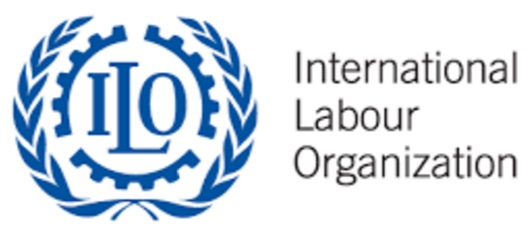 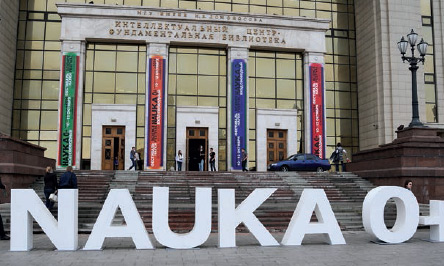 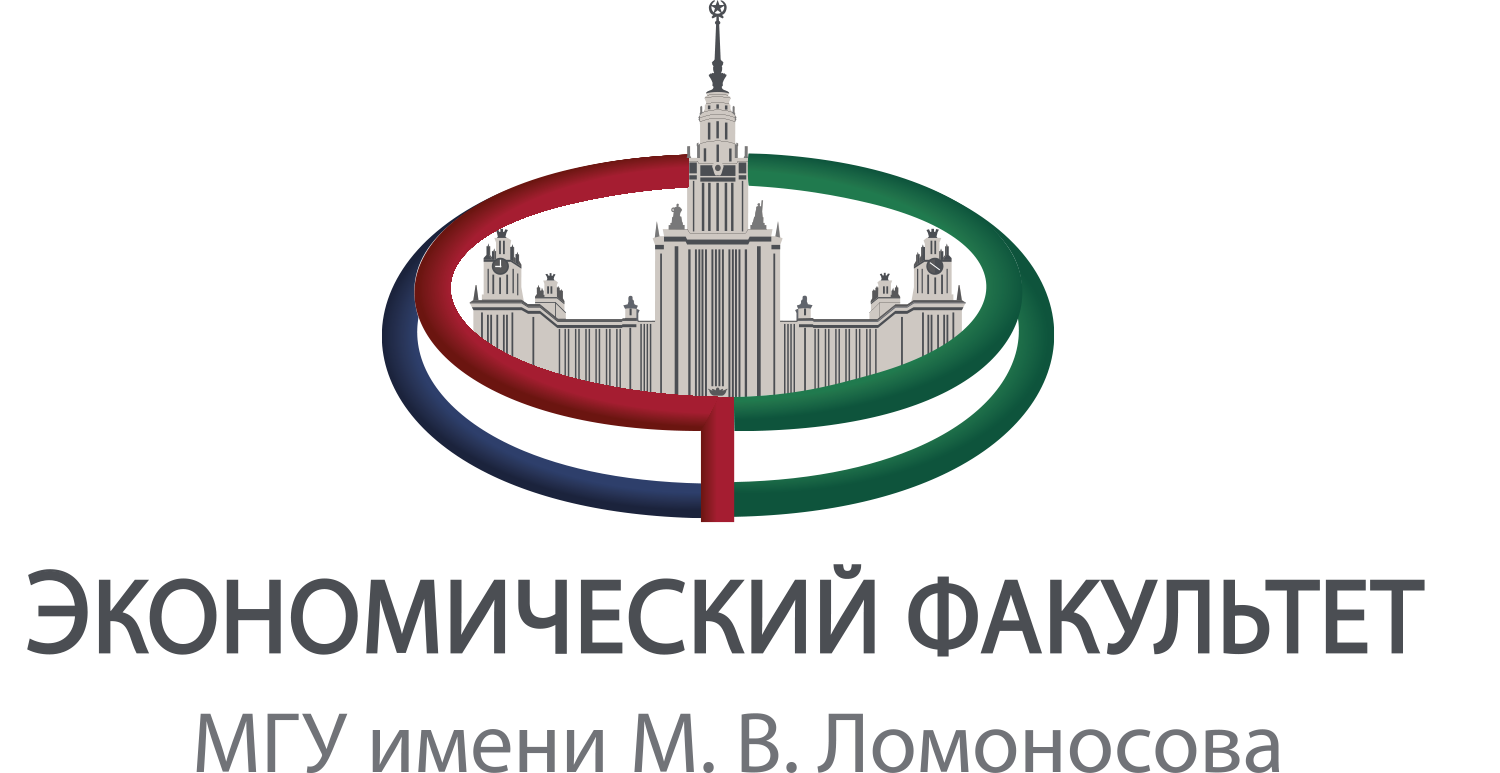 XVI ФЕСТИВАЛЬ НАУКИ «Человек и труд глазами молодых ученых: вызовы новых технологий»XII МЕЖВУЗОВСКИЙ КРУГЛЫЙ СТОЛ«РОССИЙСКИЙ РЫНОК ТРУДА ГЛАЗАМИ МОЛОДЫХ УЧЕНЫХ»ПРОГРАММА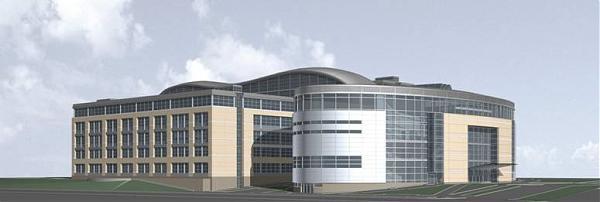 8 ОКТЯБРЯ 2021 г.МОСКВА8 октября 2021 г.9:30 – 10:00 – Регистрация участников10:00-11:35 - Пленарное заседание, Zoom https://zoom.us/j/93636042837?pwd=S1pXTDdwSmQ0WWs0bjBJamprV2c2UT09Идентификатор конференции: 936 3604 2837
Код доступа: 823542Модераторы: Т.О. Разумова, д.э.н., профессор, зав. кафедрой экономики труда и персонала, Л.А. Тутов, д.ф.н., профессор, зав. кафедрой философии и методологии экономики. Приветственное слово:10.00 – 10.05. Вступительное слово д.э.н., профессора, зав. кафедрой экономики труда и персонала Татьяны Олеговны Разумовой.10.05 – 10.10. д.ф.н., профессора, зав. кафедрой философии и методологии экономики Леонида Арнольдовича Тутова.Выступления:10.10 – 10.30. Тада Канае (Tada Kanae) - координатор проекта по вопросам занятости молодежи «Партнерства в сфере занятости молодежи Содружества Независимых Государств, фаза II» в Группе технической поддержки по вопросам Достойного труда и Бюро МОТ для стран Восточной Европы и Центральной Азии (Project Technical Officer (Research) Partnerships for Youth Employment in the Commonwealth of Independent States, Phase II ILO Decent Work Team and Country Office for Eastern Europe and Central Asia) «Towards a human-centered recovery: An update of the impact of the COVID-19 crisis on youth employment». 10.30 – 10.50. Заместитель генерального директора ВНИИ труда Минтруда России Владимир Михайлович Смирнов «Исследования рынка труда в период пандемии: опыт ВНИИ труда». 10.50 – 11.05. Преподаватели экономического факультета Ольга Сучкова и Георгий Калашнов, магистрантка экономического факультета Анна Ставнийчук о победе в конкурсе «Доказательная политика для рынка труда» от ИНИД и Роструда. 11.05 – 11.20. Аспирантка кафедры философии и методологии экономики Екатерина Алексеевна Даниленко «Удаленный формат работы как фактор трансформации трудового поведения человека».11.20 – 11.35. Аспирант кафедры философии и методологии экономики Илья Валерьевич Филимонов «Применение технологии блокчейн на рынках труда: возможности и угрозы».11.45 – 13.30 - Сессия 1. «Портрет молодого ученого в мире новых технологий». Интерактивный семинар, Zoomhttps://zoom.us/j/95965782670?pwd=amJYdWJWWVBVMFBRRGRMaE9iTnQrUT09Идентификатор конференции: 959 6578 2670
Код доступа: 778868Модераторы: Л.А. Тутов, д.ф.н., профессор, зав. кафедрой философии и методологии, В.Н. Рогожникова, к.ф.н., доцент кафедры философии и методологии экономики 11.45 – 15.00 – Сессия 2. Двенадцатый межвузовский круглый стол «Российский рынок труда глазами молодых ученых», Zoomhttps://zoom.us/j/91246656908?pwd=ZE50QkhHeTR0Q1JMSzUrUnVkcXFRdz09Идентификатор конференции: 959 6578 2670
Код доступа: 778868Модераторы: Т.О. Разумова, д.э.н., профессор, зав. кафедрой экономики труда и персонала, Р.П. Колосова, д.э.н., Заслуженный профессор МГУ имени М.В. Ломоносова, Заслуженный Работник высшей школы РФ, профессор, научный руководитель кафедры экономики труда и персонала экономического факультета МГУ имени М.В. Ломоносова, М.В. Артамонова, к.э.н., доцент, зам. зав. кафедрой экономики труда и персонала экономического факультета МГУ имени М.В. Ломоносова.Подведение итоговЗаключительное слово д.э.н., профессор, зав. кафедрой экономики труда и персонала экономического факультета МГУ имени М.В. Ломоносова Разумовой Татьяны Олеговны.№№ФИОФИОФИОТема выступленияТема выступленияТема выступленияСЕССИЯ № 1 Макроэкономические аспекты функционирования рынка трудаСЕССИЯ № 1 Макроэкономические аспекты функционирования рынка трудаСЕССИЯ № 1 Макроэкономические аспекты функционирования рынка трудаСЕССИЯ № 1 Макроэкономические аспекты функционирования рынка трудаСЕССИЯ № 1 Макроэкономические аспекты функционирования рынка трудаСЕССИЯ № 1 Макроэкономические аспекты функционирования рынка трудаСЕССИЯ № 1 Макроэкономические аспекты функционирования рынка трудаСЕССИЯ № 1 Макроэкономические аспекты функционирования рынка трудаЕфимова Лариса Александровна, к.э.н., доцент, ФГБОУ ВО РГАУ-МСХА имени К.А. Тимирязева, г. Москва, РоссияЕфимова Лариса Александровна, к.э.н., доцент, ФГБОУ ВО РГАУ-МСХА имени К.А. Тимирязева, г. Москва, РоссияЕфимова Лариса Александровна, к.э.н., доцент, ФГБОУ ВО РГАУ-МСХА имени К.А. Тимирязева, г. Москва, Россия«Развитие человеческого капитала АПК»«Развитие человеческого капитала АПК»Симонин Павел Владимирович, к.э.н., доцент кафедры экономической теории «Академия труда и социальных отношений», г. МоскваСимонин Павел Владимирович, к.э.н., доцент кафедры экономической теории «Академия труда и социальных отношений», г. МоскваСимонин Павел Владимирович, к.э.н., доцент кафедры экономической теории «Академия труда и социальных отношений», г. Москва«Трансформация социально-трудовых отношений и заработной платы в условиях пандемии»«Трансформация социально-трудовых отношений и заработной платы в условиях пандемии»Сергеева Мария Вячеславовна, младший научный сотрудник Лаборатории стратегических исследований социально-трудовых отношений ФГБУ «Всероссийский научно-исследовательский институт труда» Минтруда России, г. МоскваСергеева Мария Вячеславовна, младший научный сотрудник Лаборатории стратегических исследований социально-трудовых отношений ФГБУ «Всероссийский научно-исследовательский институт труда» Минтруда России, г. МоскваСергеева Мария Вячеславовна, младший научный сотрудник Лаборатории стратегических исследований социально-трудовых отношений ФГБУ «Всероссийский научно-исследовательский институт труда» Минтруда России, г. Москва«Анализ результативности мер государственной поддержки занятости и доходов населения в условиях пандемии Сovid-19»«Анализ результативности мер государственной поддержки занятости и доходов населения в условиях пандемии Сovid-19»Фетисова Наталия Эдуардовна, главный специалист-эксперт отдела рынка труда и трудовой миграции Департамента по труду и социальной защите населения Костромской области, г. КостромаФетисова Наталия Эдуардовна, главный специалист-эксперт отдела рынка труда и трудовой миграции Департамента по труду и социальной защите населения Костромской области, г. КостромаФетисова Наталия Эдуардовна, главный специалист-эксперт отдела рынка труда и трудовой миграции Департамента по труду и социальной защите населения Костромской области, г. Кострома«Социально-экономические последствия пандемии COVID-2019: влияние на рынок труда»«Социально-экономические последствия пандемии COVID-2019: влияние на рынок труда»Алимурадова Маяханум Ноябревна, магистрантМосковский государственный университет имени М. В. Ломоносова, Экономический факультет, г. Москва, РоссияАлимурадова Маяханум Ноябревна, магистрантМосковский государственный университет имени М. В. Ломоносова, Экономический факультет, г. Москва, РоссияАлимурадова Маяханум Ноябревна, магистрантМосковский государственный университет имени М. В. Ломоносова, Экономический факультет, г. Москва, Россия«Межрегиональная дифференциация уровня безработицы в России»«Межрегиональная дифференциация уровня безработицы в России»Кирсанова Наталья Михайловна, студентка 4 курса бакалавриата, Экономический факультет МГУ имени М.В. ЛомоносоваКирсанова Наталья Михайловна, студентка 4 курса бакалавриата, Экономический факультет МГУ имени М.В. ЛомоносоваКирсанова Наталья Михайловна, студентка 4 курса бакалавриата, Экономический факультет МГУ имени М.В. Ломоносова«Самозанятость как способ адаптации работника к современному рынку труда»«Самозанятость как способ адаптации работника к современному рынку труда»Свободная дискуссияСвободная дискуссияСвободная дискуссияСЕССИЯ №2. Внутрифирменные социально-трудовые отношенияСЕССИЯ №2. Внутрифирменные социально-трудовые отношенияСЕССИЯ №2. Внутрифирменные социально-трудовые отношенияСЕССИЯ №2. Внутрифирменные социально-трудовые отношенияСЕССИЯ №2. Внутрифирменные социально-трудовые отношенияСЕССИЯ №2. Внутрифирменные социально-трудовые отношенияСахарова Наталья Валерьевна, старший преподаватель, Департамент массовых коммуникаций и медиабизнеса, Финансовый университет при Правительстве Российской Федерации, г. МоскваСахарова Наталья Валерьевна, старший преподаватель, Департамент массовых коммуникаций и медиабизнеса, Финансовый университет при Правительстве Российской Федерации, г. Москва«Влияние информационно-коммуникационных технологий на компетенции современного специалиста в сфере коммуникаций»«Влияние информационно-коммуникационных технологий на компетенции современного специалиста в сфере коммуникаций»«Влияние информационно-коммуникационных технологий на компетенции современного специалиста в сфере коммуникаций»«Влияние информационно-коммуникационных технологий на компетенции современного специалиста в сфере коммуникаций»Королева Наталья Сергеевна, студентка 4 курса бакалавриата Экономического факультета МГУ, направления Менеджмент, г. МоскваКоролева Наталья Сергеевна, студентка 4 курса бакалавриата Экономического факультета МГУ, направления Менеджмент, г. Москва«Технологический аспект в развитии бренда работодателя и влияние hr-бренда на деятельность компании»«Технологический аспект в развитии бренда работодателя и влияние hr-бренда на деятельность компании»«Технологический аспект в развитии бренда работодателя и влияние hr-бренда на деятельность компании»«Технологический аспект в развитии бренда работодателя и влияние hr-бренда на деятельность компании»Свободная дискуссияСвободная дискуссия